АДМИНИСТРАЦИЯ КОЛПАШЕВСКОГО РАЙОНА ТОМСКОЙ ОБЛАСТИРАСПОРЯЖЕНИЕ24.12.2019           						                                        № 569Об утверждении годового плана проведения мероприятий по созданию условий для развития местного традиционного народного художественного творчества в поселениях, входящих в состав  Колпашевского района, за счёт средств бюджета муниципального образования «Колпашевский район» на 2020 годВ целях упорядочения финансирования мероприятий по созданию условий для развития местного традиционного народного художественного творчества в поселениях, входящих в состав Колпашевского района, и во исполнение постановления Администрации Колпашевского района от 21.03.2016 № 278 «Об утверждении муниципальной программы «Развитие культуры и туризма в Колпашевском районе»1. Утвердить годовой план проведения мероприятий по созданию условий для развития местного традиционного народного художественного творчества в поселениях, входящих в состав Колпашевского района, за счёт средств бюджета муниципального образования «Колпашевский район» на 2020 год, согласно приложению.2. Опубликовать настоящее распоряжение в Ведомостях органов местного самоуправления Колпашевского района и разместить на официальном сайте органов местного самоуправления муниципального образования «Колпашевский район».3. Контроль за исполнением распоряжения возложить на начальника Управления по культуре, спорту и молодёжной политике Администрации Колпашевского района Бардакову Т.Б.Глава района								          А.Ф.МедныхТ.Б.Бардакова5 27 40Приложение УТВЕРЖДЕНОраспоряжением АдминистрацииКолпашевского района от 24.12.2019  № 569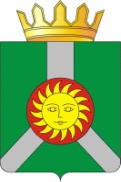 Годовой план проведения мероприятий по созданию условий для развития местного традиционного народного художественного творчества в поселениях, входящих в состав Колпашевского района, за счёт средств бюджета муниципального образования «Колпашевский район» на 2020 годГодовой план проведения мероприятий по созданию условий для развития местного традиционного народного художественного творчества в поселениях, входящих в состав Колпашевского района, за счёт средств бюджета муниципального образования «Колпашевский район» на 2020 годГодовой план проведения мероприятий по созданию условий для развития местного традиционного народного художественного творчества в поселениях, входящих в состав Колпашевского района, за счёт средств бюджета муниципального образования «Колпашевский район» на 2020 год№ п/пНаименование мероприятияСроки проведения1Организация и проведение районного отборочного конкурса хоров ветеранов «Салют Победа!»январь -февраль2Организация и проведение автопробега, приуроченного в 75-й годовщине Победы советского народа в Великой Отечественной войне 1941-1945 годовфевраль3Организация и проведение торжественного мероприятия, в рамках патриотического проекта «Красный обоз»февраль - май4Организация и проведение конкурса на лучшую читающую семью «Читаем всей семьей»март - май5Организация и проведение мероприятия, приуроченного ко Дню работника культурымарт6Организация и проведение мероприятия, приуроченного о Дню работников торговли, бытового обслуживания населения и жилищно-коммунального хозяйствамарт7Организация и проведение мероприятия, приуроченного ко Дню местного самоуправленияапрель8Организация и проведение районной акции «Библионочь – 2020»май9Организация и проведение демонстрации трудящихся 1 мая на территории Колпашевского районамай10Организация и проведение мероприятий, приуроченных к 75-й годовщине Победы советского народа в Великой Отечественной войне 1941-1945 годовмай11Организация и проведение мероприятия, приуроченного ко Дню медицинского работникаиюнь12Организация и проведение мероприятий, посвящённых Дню памяти и скорбииюнь13Организация и проведение национального татарского праздника «Сабантуй»июль14Организация и проведение мероприятия, приуроченного ко Дню Воздушного флота Россиииюль-август15Организация и проведение мероприятий, приуроченных к празднованию Дня города Колпашево сентябрь16Организация и проведения мероприятий, посвящённых памяти жертв политических репрессийоктябрь17Организация и проведение мероприятий, приуроченных к Декаде инвалидовдекабрь18Организация и проведение мероприятий, приуроченных к празднованию Нового годадекабрь